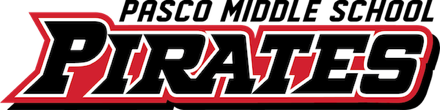 PIRATE7:25 – 8:491st 2nd 3rd 4th 5th 6th 8:52 – 9:452nd 3rd 4th 5th 6th 1st 9:48 – 10:413rd 4th 5th 6th 1st 2nd “A” Lunch Schedule:Lunch 10:44 – 11:14Class 11:17 – 12:10“B” Lunch Schedule:Class 10:44 – 11:37Lunch 11:40 – 12:104th “A” Lunch Schedule:Lunch 10:44 – 11:14Class 11:17 – 12:10“B” Lunch Schedule:Class 10:44 – 11:37Lunch 11:40 – 12:105th “A” Lunch Schedule:Lunch 10:44 – 11:14Class 11:17 – 12:10“B” Lunch Schedule:Class 10:44 – 11:37Lunch 11:40 – 12:106th “A” Lunch Schedule:Lunch 10:44 – 11:14Class 11:17 – 12:10“B” Lunch Schedule:Class 10:44 – 11:37Lunch 11:40 – 12:101st “A” Lunch Schedule:Lunch 10:44 – 11:14Class 11:17 – 12:10“B” Lunch Schedule:Class 10:44 – 11:37Lunch 11:40 – 12:102nd “A” Lunch Schedule:Lunch 10:44 – 11:14Class 11:17 – 12:10“B” Lunch Schedule:Class 10:44 – 11:37Lunch 11:40 – 12:103rd “A” Lunch Schedule:Lunch 10:44 – 11:14Class 11:17 – 12:10“B” Lunch Schedule:Class 10:44 – 11:37Lunch 11:40 – 12:1012:13 – 1:065th 6th 1st 2nd 3rd 4th 1:09 – 2:036th 1st 2nd 3rd 4th 5th 